       ?АРАР                                                             № 47                                      РЕШЕНИЕ  «21»  декабрь  2016 йыл                                                                          «21»  декабря  2016 годОб утверждении «Правил землепользования и застройки сельского поселения Яратовский сельсовет муниципального района Баймакский район Республики Башкортостан».В соответствии с Градостроительным кодексом Российской Федерации, Земельным кодексом Российской Федерации, Федеральным законом «Об общих принципах организации местного самоуправления в Российской Федерации», иными законами и нормативными правовыми актами Российской Федерации, Республики Башкортостан, Уставом сельского поселения Яратовский сельсовет муниципального района Баймакский район Республики Башкортостан, а также с учетом положений нормативных правовых актов и документов, определяющих основные направления социально-экономического и градостроительного развития  сельского поселения Яратовский сельсовет муниципального района Баймакский район Республики Башкортостан, охраны и сохранения окружающей среды и рационального использования природных ресурсовСовет сельского поселения Яратовский сельсовет муниципального района Баймакский район Республики БашкортостанРЕШИЛ:Утвердить «Правила землепользования и застройки сельского поселения Яратовский сельсовет муниципального района Баймакский район Республики Башкортостан»Обнародовать указанное решение путем размещения на информационном стенде в здании сельского поселения Яратовский сельсовет муниципального района  Баймакский район Республики Башкортостан, на официальном сайте сельского поселения Яратовский сельсовет муниципального района Баймакский район Республики Башкортостан: http://yarat.ru/  и на официальном сайте Администрации муниципального района Баймакский район Республики Башкортостан.Контроль за исполнение настоящего решения возложить на председателя постоянной комиссии по землепользованию и застройке.           Глава сельского поселения            Яратовский сельсовет           муниципального района Баймакский район           Республики Башкортостан:                                                                         И.Г.ЯнбердинБаш7ортостан Республика3ыны8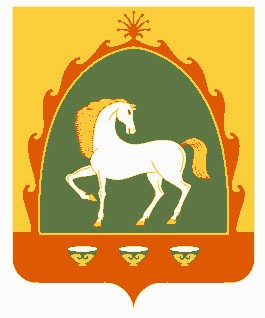 Байма7 районы  муниципаль районыны8Ярат ауыл советы ауыл бил2м23е Советы453658,Баш7ортостан Республика3ы,Байма7 районы, Ярат ауылы, №а7мар ур.,11Тел. 8(34751)4-65-35 Yrat-sp@yandex.ruСовет  сельского поселения Яратовский сельсовет муниципального района  Баймакский район Республики Башкортостан 453658,Республика Башкортостан,Баймакский  район, с.Яратово, ул. Сакмар,11Тел. 8(34751)4-65-35 Yrat-sp@yandex.ru